________________________________________________________________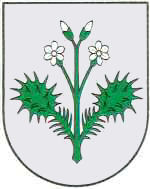 OPĆINA DUBRAVICAP  O  Z  I  V             kojim se pozivate na 08. sjednicu Općinskog vijeća Općine Dubravica koja će se održati u utorak, 31. svibnja 2022. godine u prostoriji vijećnice Općine Dubravica s početkom u 19:00 sati.               Za sjednicu se predlaže sljedeći:DNEVNI  RED Usvajanje zapisnika sa 07. sjednice Općinskog vijeća Općine DubravicaDonošenje Odluke o donošenju I. Izmjena i dopuna proračuna Općine Dubravica za 2022. godinu i projekcija za 2023. i 2024. godinuDonošenje I. izmjene i dopune Programa predškolskog obrazovanja za 2022. godinuDonošenje I. izmjene i dopune Programa školskog obrazovanja za 2022. godinuDonošenje I. izmjene i dopune Programa gradnje objekata i uređaja komunalne infrastrukture za 2022. godinuDonošenje I. izmjene i dopune Programa gospodarstva i poljoprivrede za 2022. godinuDonošenje I. izmjene i dopune Programa javnih potreba u kulturi za 2022. godinuDonošenje I. izmjene i dopune Programa socijalne zaštite za 2022. godinuDonošenje I. izmjene i dopune Programa održavanja komunalne infrastrukture za 2022. godinuDonošenje I. izmjene i dopune Programa zaštite okoliša za 2022. godinuDonošenje I. izmjene i dopune Programa vatrogasne službe i zaštite za 2022. godinuDonošenje I. izmjene i dopune Programa turizma za 2022. godinuDonošenje I. izmjene i dopune Programa razvoja civilnog društva za 2022. godinuDonošenje I. izmjene i dopune Programa vodoopskrbe i odvodnje za 2022. godinuDonošenje Godišnjeg izvještaja o izvršenju proračuna Općine Dubravica za 2021. godinuDonošenje Odluke o utvrđivanju te pokriću manjka proračuna Općine Dubravica za 2021. godinuDonošenje Odluke o II. izmjenama i dopunama Odluke o sufinanciranju i postupku sufinanciranja troškova smještaja djece u dječji vrtić „SMOKVICA“ u DubraviciDonošenje Odluke o komunalnim djelatnostima na području Općine DubravicaDonošenje Odluke o prihvaćanju Izvješća o izvršenju Programa gradnje objekata i uređaja komunalne infrastrukture u 2021. godini Donošenje Odluke o prihvaćanju Izvješća o izvršenju Programa održavanja komunalne infrastrukture u 2021. godiniDonošenje Odluke o prihvaćanju Izvještaja o rezultatima obavljenog popisa Povjerenstva za popis imovine, obveza i potraživanja u 2021. godiniDonošenje Odluke o usvajanju Izvješća o provedbi Plana upravljanja imovinom u vlasništvu Općine Dubravica za 2021. godinuDonošenje Odluke o utvrđivanju cijene usluga na groblju u RozgiDonošenje Odluke o dodjeli javnih priznanja na području Općine Dubravica u 2022. godiniDonošenje Odluke o imenovanju organizacijskog odbora za Dane Općine DubravicaDonošenje Odluke o oslobođenju od plaćanja komunalne naknade za stambeni objekt temeljem zahtjeva obveznika Nevenko VukmanZamolbe Informacije i prijedloziRaznoKLASA: 024-02/22-01/7URBROJ: 238-40-02-22-1	     Dubravica, 25. svibanj 2022. godine                                                                           		Predsjednik Općinskog vijeća	         Općine Dubravica 			 					Ivica StiperskiOBAVIJEST O OBAVEZNOJ PRISUTNOSTI NA 08. SJEDNICI OPĆINSKOG VIJEĆA OPĆINE DUBRAVICAPoštovani vijećnici,zbog predlaganja Godišnjeg izvještaja o izvršenju proračuna za 2021. godinu, za čije je usvajanje potrebna prisutnost svih vijećnika, molim da se odazovete ovom pozivu na 08. sjednicu Općinskog vijeća Općine Dubravica.				Predsjednik Općinskog vijeća 				Općine Dubravica				Ivica Stiperski v.r.